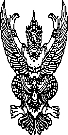 ประกาศสถานีตำรวจภูธรฝางเรื่อง แผนการจัดซื้อจัดจ้าง ประจำปีงบประมาณ พ.ศ.2567…………………………………………………..ตามพระราชบัญญัติการจัดซื้อจัดจ้าง และการบริหารพัสดุภาครัฐ พ.ศ.2560 กำหนดให้หน่วยงานภาครัฐ จัดทำแผน การจัดซื้อจัดจ้างประจำปี และประกาศเผยแพร่ในระบบเครือข่ายสารสนเทศของกรมบัญชีกลางและของ หน่วยงานของรัฐตาม   ที่กรมบัญชีกลางกำหนดและให้ปิดประกาศโดยเผยแพร่ ณ สถานที่ปิดประกาศของหน่วยงาน ภาครัฐ นั้นสถานีตำรวจภูธรฝาง จึงได้ทำแผนการจัดซื้อจัดจ้าง ประจำปีงบประมาณ พ.ศ.2567 เพื่อให้เป็นแนวทางใน การบริหารจัดการงานพัสดุและเพื่อให้การดำเนินการจัดซื้อจัดจ้างเป็นไปด้วยความโปร่งใสมีประสิทธิภาพ และตรวจสอบได้ ตามรายละเอียดแนบท้ายประกาศนี้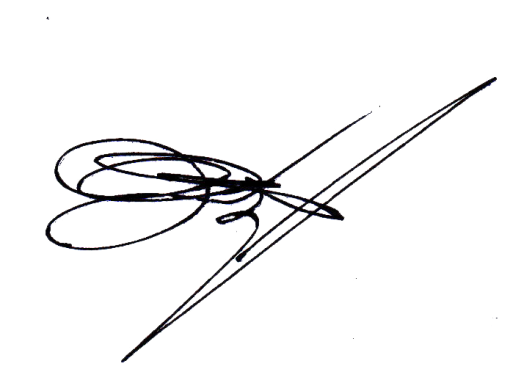 ประกาศ ณ วันที่ 1 เดือน ธันวาคม พ.ศ. 2566พันตำรวจเอก( เกรียงศักดิ์ วงศ์อุทัย )ผู้กำกับการสถานีตำรวจภูธรฝาง จังหวัดเชียงใหม่